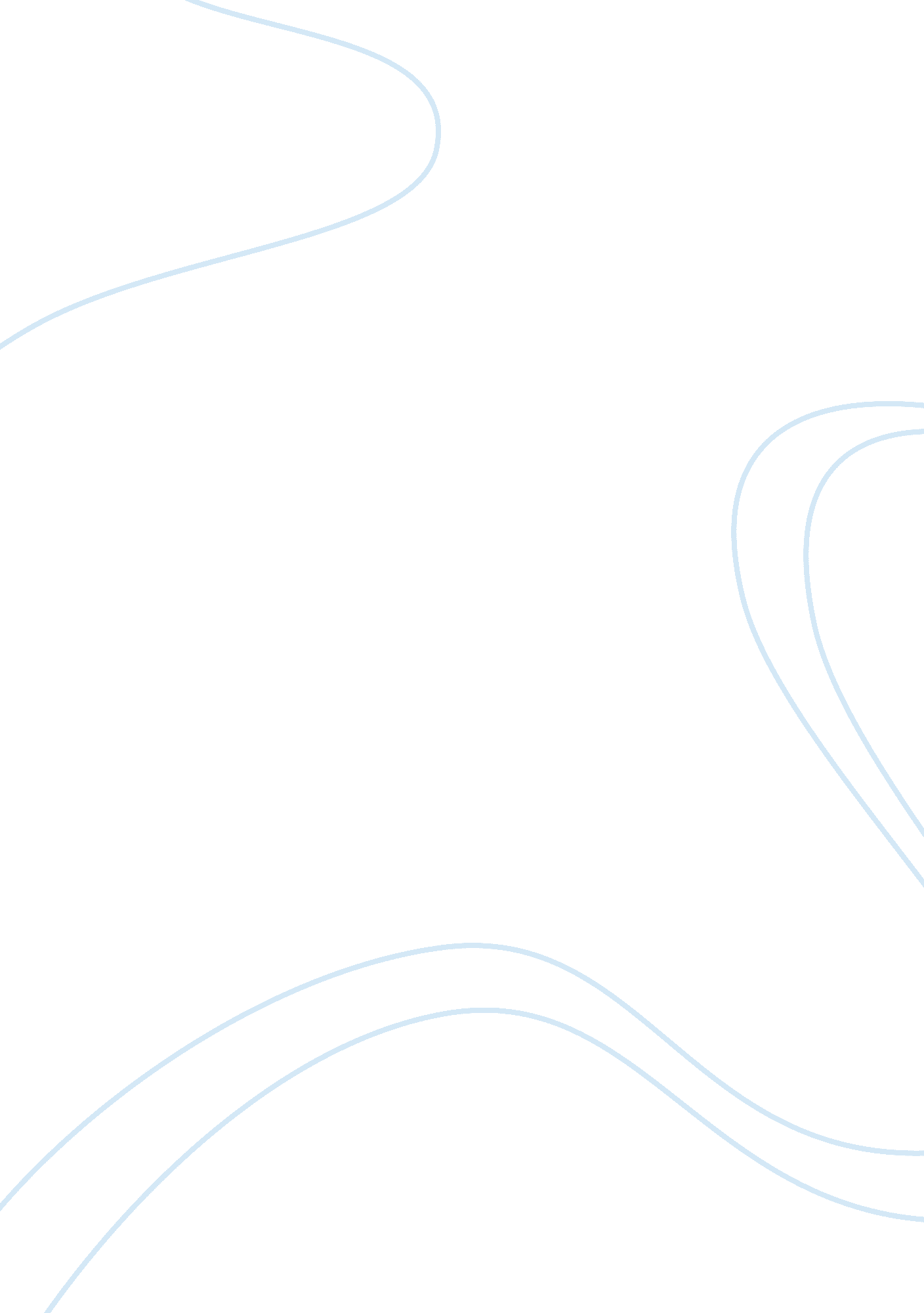 Can the problem of monarchy be considered old-fashioned?Government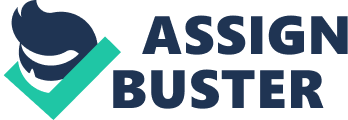 Can the problem of monarchy be considered old-fashioned? A monarchy is a governmental system that has one person as the permanent head of state until he or she dies or gives up his or her position. Typically, the position of monarch is hereditary, as is the case with famous monarchies like that of the United Kingdom. The term is often used to refer to a system of government in which the monarch — such as a king or queen — has absolute authority, but many monarchies are limited or constitutional monarchies in which the monarch has restricted power and might even be mostly a figurehead rather than a ruler. So , the question is whether the problem of monarchy can be considered old-fashioned or not? One aspect of a monarchy that is considered to be an advantage is that it can reduce or eliminate the struggle for ultimate power within the government. When the head of state must be elected, members of different political parties or factions will compete for the position. This often creates division and conflict within the government. If the head of state serves for life and his or her successor is already known, it might increase the unity within the government. Still, the monarchy system represents a cultural tradition for a country. In many places, even after the actual operation of the government has changed to a different system, a monarchy will be retained because it is an important aspect of the cultural and political history of the nation. The monarchs in these cases are living representatives of generations of rulers. They often are treated as figures of reverence. Moreover, the system of monarchy means stability even prosperity . As an example, our country was doing well during monarchy system until the Russian communist took it and stole the land from the legal owners (peasants, rich people or business men). Everyone needs a place where his or herfamilywould be safe and a stable working place. This stability in society is definitely attracting more and more people on the monarchy’s side. Another argument, which may sound odd, is that people are more reluctant to trust a king or a queen as the ‘ boss’ of the country rather than a president. Believe it or not people still have the idea of a king as a person who is standing on a big throne with a golden crown on his head, having a luxurious life and with an outstanding intelligence as well (image that was took from fairy tales I guess) while a president is just a simple tailored-suited person. In conclusion I think that most people do not regard monarchy as an old-fashioned system. Moreover I think that this system is gaining more and more popularity as we have been experiencing many other systems which did not bring us prosperity at all. 